58 Portugal International Championships 2023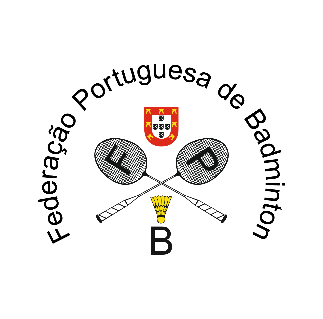 Caldas da Rainha, Portugal - March 8 to March 12, 2023Transport FormTransport will be provided free of charge between Lisbon International Airport and Caldas da Rainha (80 km) only for participants who booked hotel through the organization. Participants who don’t book hotel through the organization may request airport transport, but it will have a cost of 70€ per person (both ways). Transport between the official hotels and the hall will also be provided free of charge during the tournament for participants who booked hotel through the organization.All booking should be made before the February 22, 2023 to events@fpbadminton.ptArrivalDeparture ** Place and time of departure for the airport must be confirmed with the organization during the tournamentResponsible for bookingResponsible for bookingNational AssociationContact PersonE-mail addressPhone numberNameSurnameDateTimeFlightHotel #1 Hotel Cristal Caldas#2 Hotel Campanile#3 Europeia Hotel12345678910#NameSurnameDateTimeFlightHotel #1 Hotel Cristal Caldas#2 Hotel Campanile#3 Europeia Hotel12345678910